Рекламно-техническое описание результата интеллектуальной деятельности В ВИДЕ БАЗЫ ДАННЫХ«Социальная и экономическая инклюзия иностранных работников в миграционно привлекательных регионах Российской Федерации»,полученный в рамках научно-исследовательской работы по фундаментальной теме: Теория регулирования миграционных процессоввыполненной по государственному заданию на 2020 годСведения об авторах: Описание результата интеллектуальной деятельностиИнформация о технологии и научном (научно-техническом) заделе:  РИД представляет собой базу эмпирических данных, составленную на основе статистической обработки количественных данных, полученных в ходе исследования, использовались следующие компьютерные программы Microsoft Office Excel 2016 и статистического пакета IBM SPSS Statistics 22.  Социологический опрос проводился среди иностранцев, получающих услуги в Государственном бюджетном учреждении г. Москвы «Многофункциональный миграционный центр», Департаменте трудовой миграции и социальной защиты Евразийской экономической комиссии, АНО «Многофункциональный миграционный центр по Пермскому краю». Анализ миграционной криминагенности на территории РФ и федеральных округов в динамике с 2018 по 2020 гг., и в январе-марте 2021 г.  проведен на основе предоставленных ГИАЦ МВД России данных для ФНИР «Теория регулирования миграционных процессов», не представляющих служебной тайны, государственной или коммерческой тайны, также открытых статистических данных на сайте МВД России, Правового портала статистики Генеральной прокураторы РФ.База данных составлена в рамках научно-исследовательской работы по фундаментальной теме «Теория регулирования миграционных процессов», выполненной по государственному заданию в 2021 г. Миграция рассматривается как сложный социальный процесс, обладающий количественными и качественными характеристиками, отображающими воздействие внешних условий и социума.Степень готовности к внедрению инновационного проекта:База дает возможность сравнить трудовой опыт мигрантов у себя на родине и в России, сопоставить полученное образование и текущую занятость, оценить степень знания нормативно-правовой базы и адаптации иностранных граждан и дать ответы на иные вопросы, касающиеся миграционного поведения иностранных граждан в России. Разработанный в результате социологического исследования НИР инструментарий может быть использован для последующих повторных исследований для дальнейшего мониторинга и оценки трудовой деятельности и степени адаптации мигрантов и служить контролем при изучении динамики представленных показателейНовизна технологии, отличие от аналогов:  Новизна база данных, подготовленной в ходе НИР, состоит в том, что она позволяет ответить на вопросы и исследовательские задачи, касающиеся миграционной исследовательской (научной) направленности. Собранные данные могут быть использованы для анализа с целью описания профиля мигранта в России, оценки причин и стратегий миграции, характеристики экономической адаптации и уровня конфликтогенности. Технологические преимущества (технические или другие потребительские свойства):База состоит из 144 переменных и раскрывает следующие показатели: личностно-демографический профиль мигрантов в России, их трудовой опыт, составляющие прибытия в Россию, связь с семьей, предпринимательскую и инвестиционную деятельность, уровень адаптации, уровень конфликтности, процесс трудоустройства и планы на будущее. Объем выборки составил 353 респондента. Комплексная оценка социальной и экономической инклюзии иностранных работников в миграционно привлекательных регионах Российской Федерации дает возможность выявить потенциальные риски на перспективу и обеспечить их минимизацию; прогнозировать кадровую потребность региона в трудовых мигрантах; своевременно оценить текущую ситуацию и скорректировать действия органов власти в отношении изменения объема или структуры на этапе формирования миграционных потоков.Экономические преимущества:Полученная база данных содействует комплексному анализу экономической, социально-политической стабильности регионов в целях стратегического планирования. В приоритете решение социально-экономических задач на основе программно-целевого бюджетного финансирования и софинансирования расходов за счет других источников, включая частные, государственно- и муниципально-частные, концессионные и пр. Значимость выполненного фундаментального научного исследования по теме «Теория регулирования миграционных процессов» состоит в разработке методик, дающих возможность выявить посредством мониторинга и прогнозирования, упреждения потенциальных миграционных рисков и угроз для граждан и инклюзивных групп населения (включая оказавшихся в неблагоприятных ситуациях мигрантов), принимающего общества,  государства трудоустройства;  выбрать наиболее оптимальный вариант при распределении иностранных граждан по регионам страны назначения; урегулировать рынки труда и занятости с учетом интересов граждан, стратегических целей государства трудоустройства, в соответствии со спросом и предложением рабочей силы, требуемым для определенной вакансии соответствующего уровня образования, квалификации, профессиональной и специальной подготовки; обеспечить иностранным соискателям трудоустройства социальные гарантии, легализовать их договорные отношения с работодателями; осуществлять региональный контроль миграционных потоков, оптимизировать расходы на их обеспечение; повысить заинтересованность и существенно расширить степень участия бизнес- партнеров в реализации региональных проектов и программ; минимизировать миграционную конфликтогенность, деструктивность и криминогенность. Область возможного использования:Базы данных важна для планирования мер по реализации государственной миграционной политики, по планированию расходов бюджетных средств регионов назначения по обеспечения социальных гарантий гражданам и иностранцам, проживающим в РФ, для поддержания стабильности принимающего общества. База данных актуальна для учета социальных настроений населения и оценки экономического состояния принимающих регионов. В случае невозможности региона выполнить социальные гарантии в отношении граждан и встроить иностранного гражданина в социальную и экономическую структуры, обеспечить доступ к образовательным услугам, медицинскому обслуживанию, въезд иммигрантов в такой регион может вызвать рост конфликтогенности в социуме, ослабить экономическую ситуацию.Сопутствующие полезные эффекты:Иностранные граждане, проживающие в миграционно привлекательных регионах России, которым оказывает помощь в трудоустройстве и социальной поддержке – объект проведенного социологического исследования по социальной и экономической инклюзии иностранных работников. Предмет социологического исследования - факторы, влияющие на социальную и экономическую инклюзию иностранных граждан в российских регионах.  Цель социологического исследования - разработка современного научно-теоретического подхода к социальной и экономической инклюзии иностранных граждан в миграционно привлекательных регионах.Задачи, достигаемые в результате социологического опроса: 1 Дать социальную характеристику иностранным гражданам, мигрировавшим в Россию.2 Выявить и сопоставить трудовой опыт мигрантов до и после переезда в Россию.3 Выявить причины миграции иностранных граждан в Российскую Федерацию.4 Оценить степень поддержания коммуникации мигрантов со страной-донором.5 Охарактеризовать адаптированность иностранных граждан в России.6 Определить уровень конфликтогенности между мигрантами и гражданами.7 Выявить оценочное мнение мигрантов об этапах процесса трудоустройства.8 Выявить перспективы трудовой деятельности мигрантов.Задачи, достигаемые в результате экспертного интервью: 1. Выявить наиболее привлекательные и нуждающиеся в трудовых мигрантах профессиональные сферы.2. Охарактеризовать эффективность довъездных механизмов, направленных на подготовку иностранных соискателей трудоустройства, оценить перспективы селективного подхода к отбору кандидатов на трудовую деятельность в России.3. Выявить уязвимые этапы миграционного процесса для иностранных граждан.4. Выявить сильные и слабые стороны применяемых механизмов организации трудовой и экономической деятельности мигрантов.5. Дать оценку финансовых затрат федеральных и региональных бюджетных средств для обеспечения социальных гарантий, преференций в отношении иностранных граждан.6. Выявить причины низкого уровня предпринимательской и инвестиционной активности пребывающих и проживающих в России иностранных граждан.7. Определить сильные и слабые стороны действующего законодательства, регламентирующего трудовую и экономическую деятельность пребывающих и проживающих в России иностранных граждан.8. Дать оценку миграционной криминогенности и неурегулированной трудовой деятельности пребывающих/проживающих в России иностранных граждан.9. Выявить факторы, провоцирующие социальную напряженность между пребывающими/проживающими в России иностранцами и гражданами.База данных может быть задействована в разработке инструментов социального предпринимательства и социального заказа. Социальное предпринимательство на основе заключения договоров государственно-частного партнерства или концессионных соглашений, учитывая при этом новые механизмы, обеспечивающие соблюдение экономических интересов частного партнерства, может быть эффективно в решении вопросов социальной инклюзии иностранных граждан. 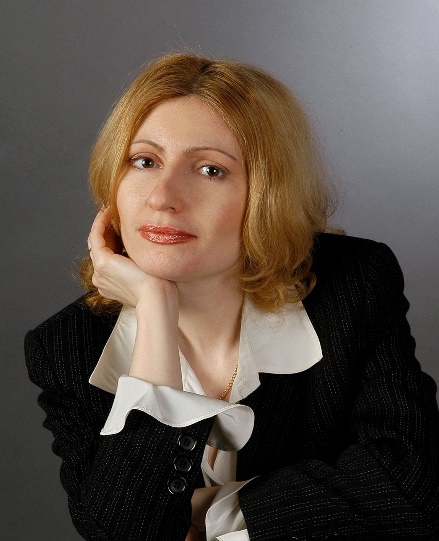 Галас Марина Леонидовна,главный научный сотрудник департамента политологии Факультета социальных наук и массовых коммуникаций,доктор исторических наук, доцент1250093, г. Москва, ул. Тверская, д. 22 Б, стр.3.          Тел.: +7 4995531354Эл. адрес: MLGalas@fa.ru